№ 78 М.Жолдошалиев атындагы орто мектебинин  2022-2023 –окуу  жылындагы 1-2 – чейректеги анализ отчету.Иш чараны т\згън: ---------------Мектеп ТИУсу- О.Мырзабекова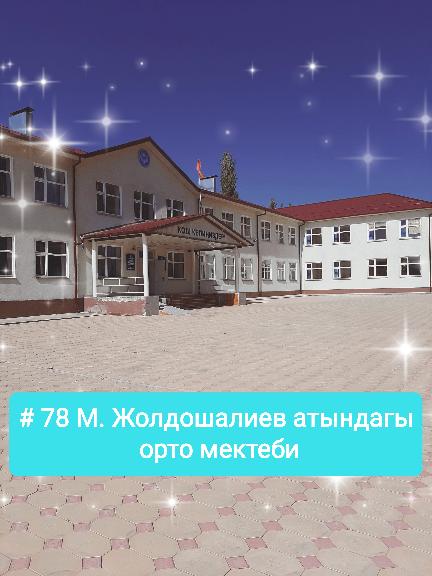 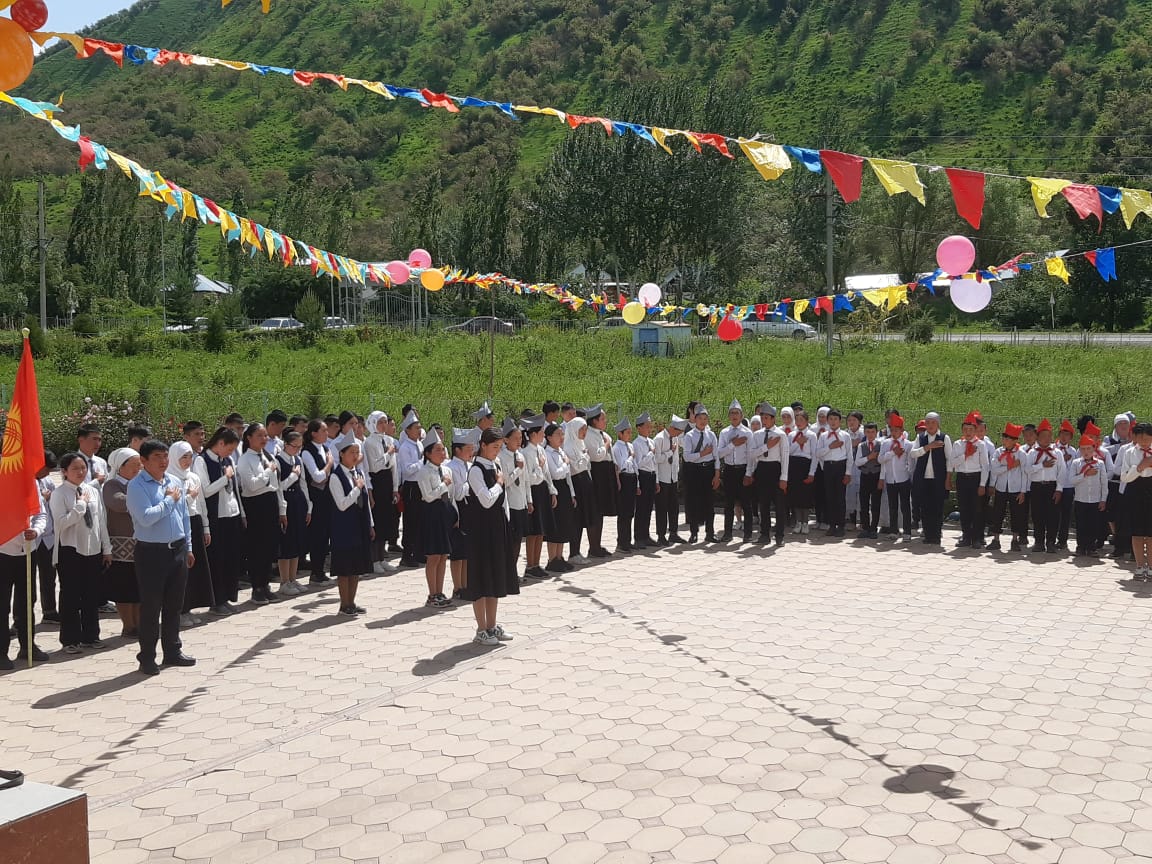 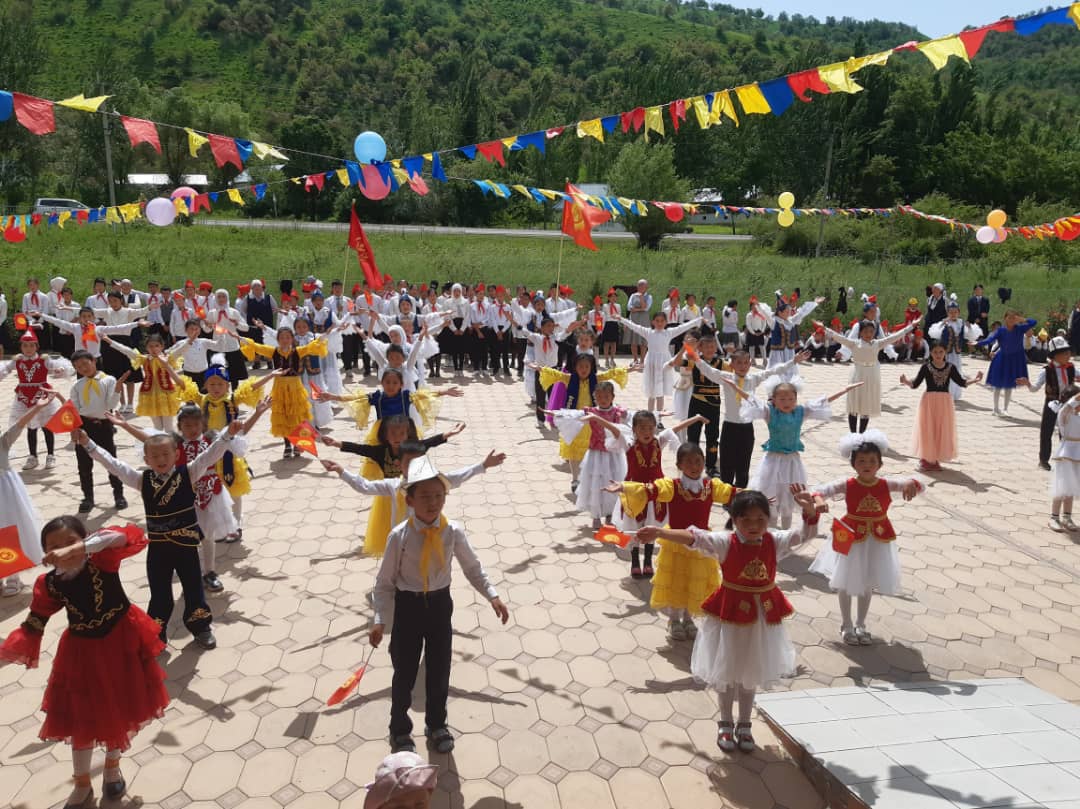 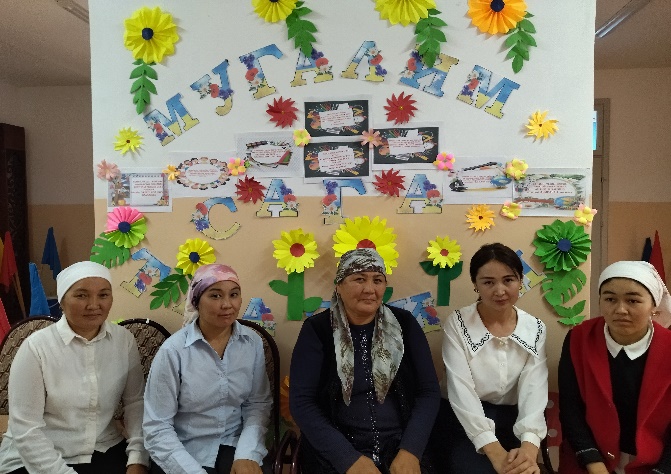 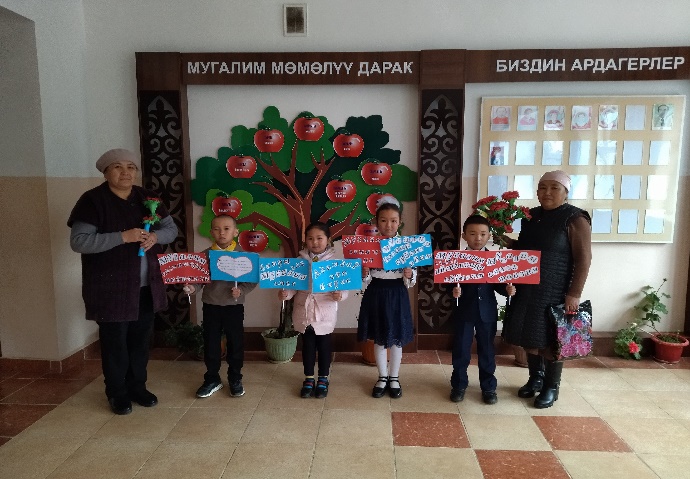 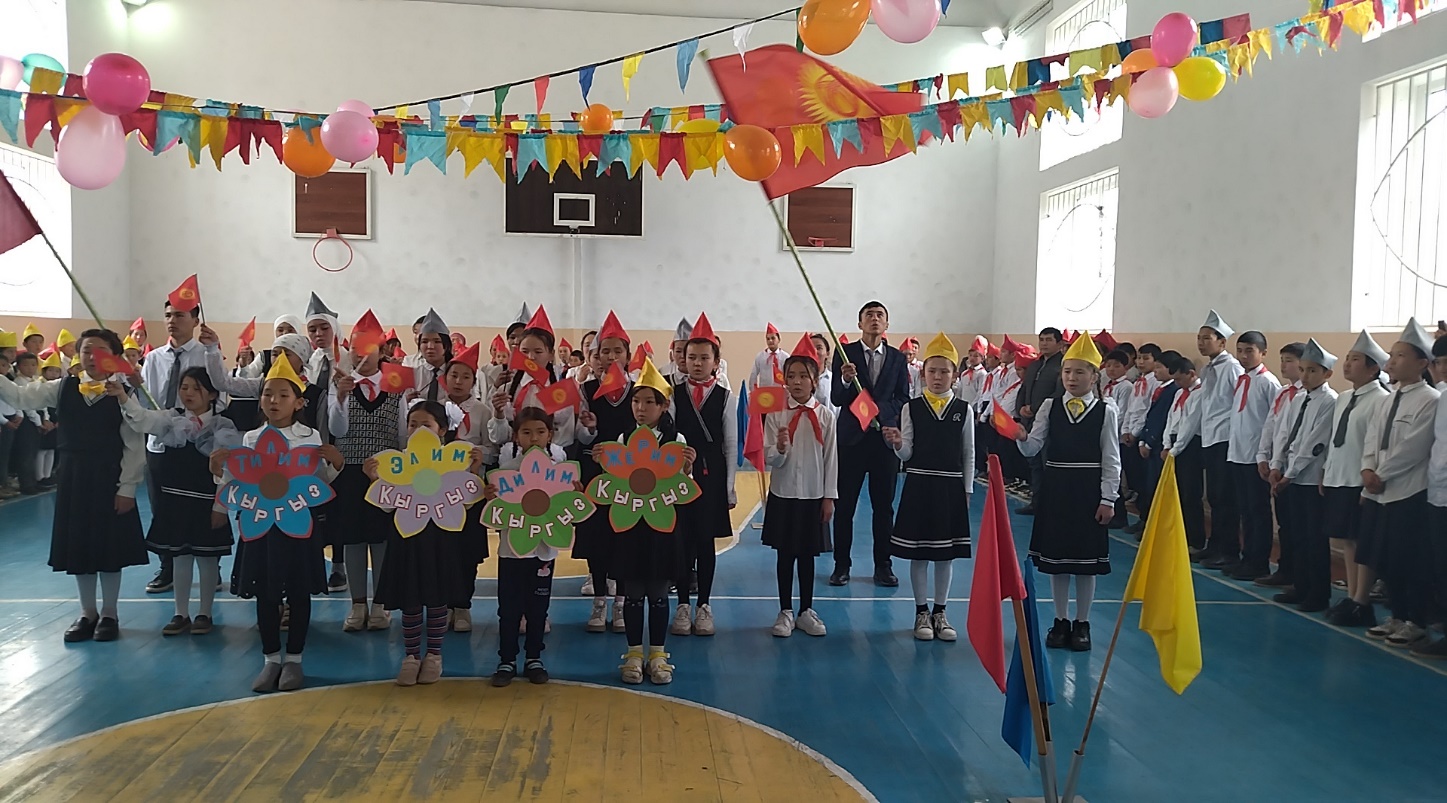 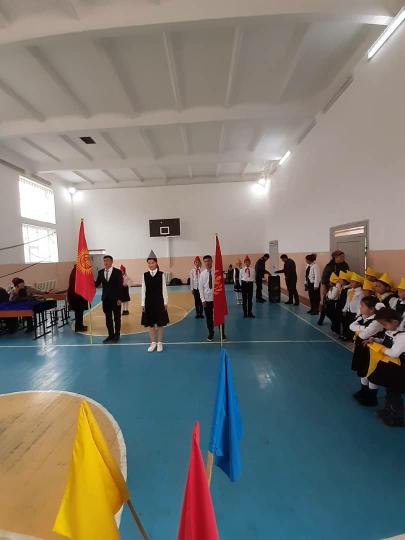 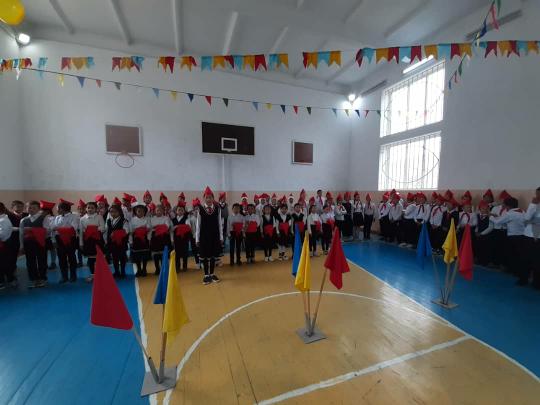 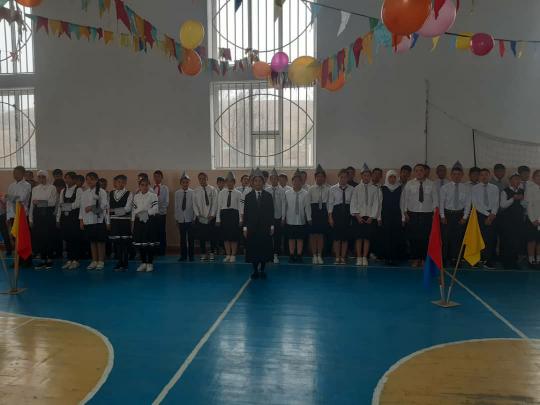 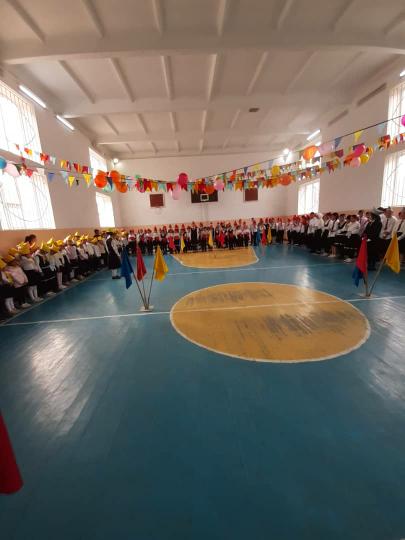 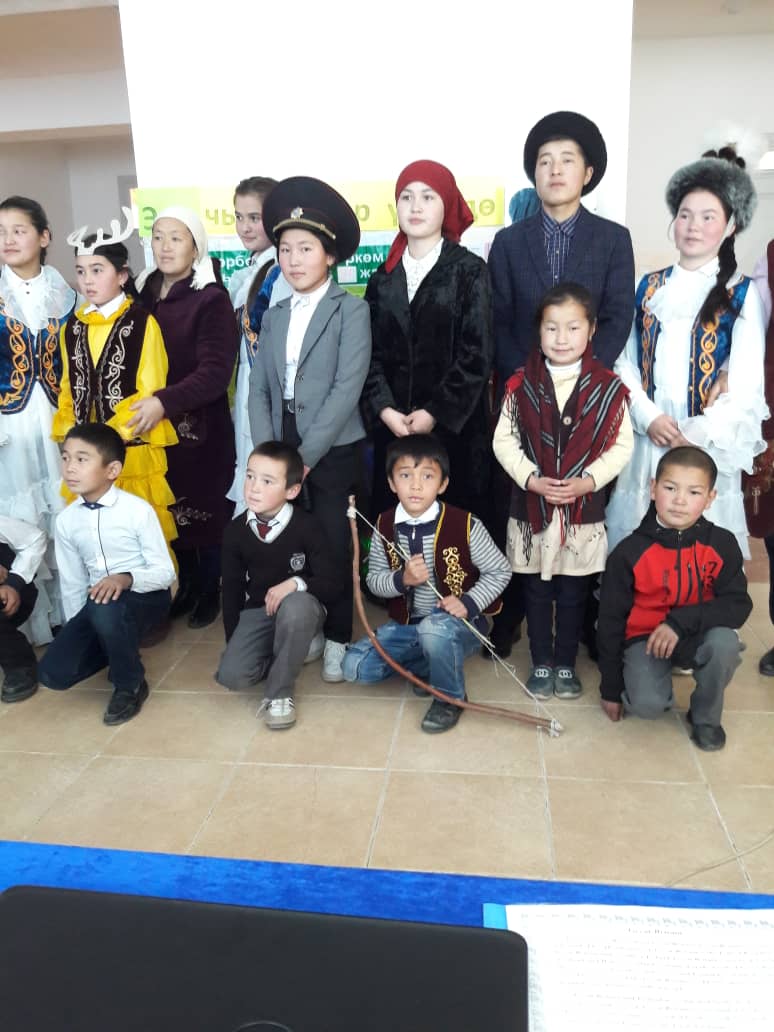 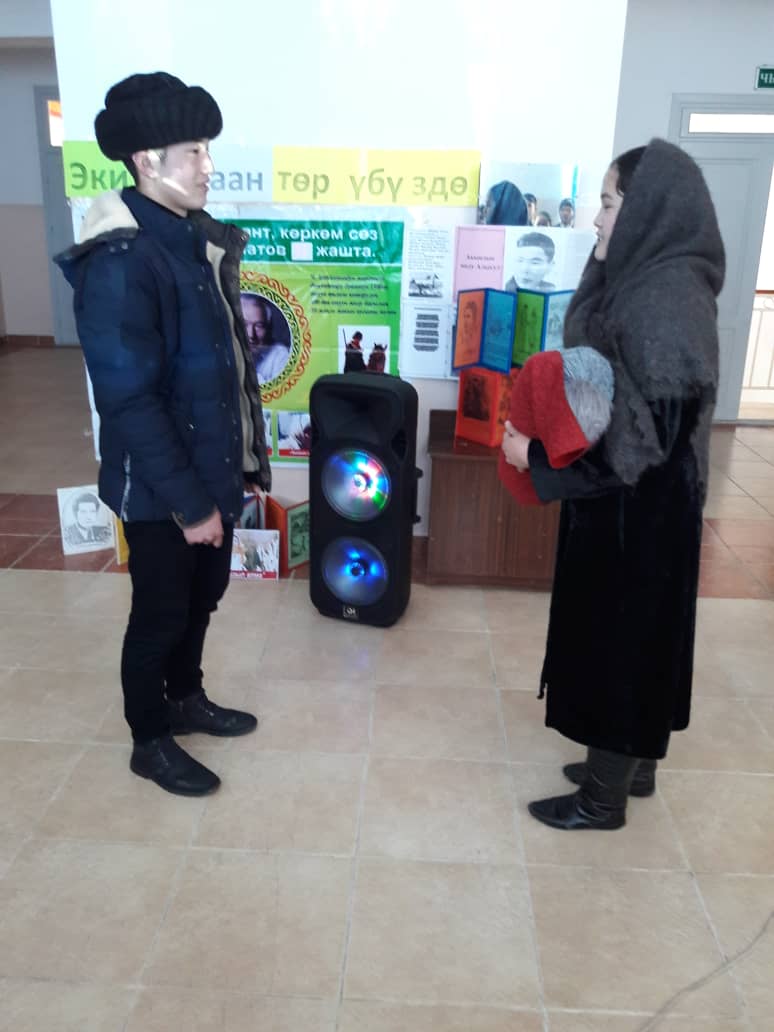 №Аткарылуучу иштин мазмунуМъънът\ЖооптууИш чаранын т\р\.     Сентябрь айы \ч\н маалымат:     Сентябрь айы \ч\н маалымат:     Сентябрь айы \ч\н маалымат:     Сентябрь айы \ч\н маалымат:     Сентябрь айы \ч\н маалымат:1.1-сентябрь  «Билим к\н\нъ» карата тизмек ътк\р\\.СентябрьТИУСалтанаттуу линейка2.МЖУнун жетекчиси менен  бирдикте мектеп президентин жана ъз\н-ъз\ башкаруу тутумун шайлоо.СентябрьТИУ, МЖУЛинейка3.Тарбиялык журнал, тарбиялык сааттар жън\ндъ класс жетекчилерге т\ш\нд\рмъ  бер\\.СентябрьТИУТалкуу4.Класс жетекчилердин окуучуларга китеп алып бер\\с\н къзъмълдъъ.СентябрьТИУ, китепканачыИш план5.Кылмыштуулуктун алдын алуу.СентябрьТИУ, класс жетекчилерТегерек стол, тарбиялык сааттар6.16-сентябрь – Озон катмарын коргоо к\н\.СентябрьТИУ, биолог, географТарбилык сааттар, акция7. Техникалык коопсуздук эрежелерин жана жолдо ж\р\\ эрежесин, ърт коопсуздугунан сактоо эрежелерин  т\ш\ндър\\, къзъммълдъъ.СентябрьТИУ, класс жетекчилерИш план8.23- сентябрь Мамлекеттик тил майрамын ъткър\\.СентябрьТИУ, кыргыз тили мугалимиТарбиялык сааттар, концерттик программа9.Класс жетекчилердин класстык бурчтарды чыгаруусун къзъмълдъъ.СентябрьТИУ, класс жетекчилерИш план     Октябрь айы \ч\н маалымат:     Октябрь айы \ч\н маалымат:     Октябрь айы \ч\н маалымат:     Октябрь айы \ч\н маалымат:     Октябрь айы \ч\н маалымат:1.Саясий- маданияттуулукка тарбиялоо жумалыгында кошуундардын м\чълър\нъ саясий окууларды ъткър\\. « Аймактар ън\ксъ- ълкъ ън\гът!» - деген ураандын алдында: « Ъм\р\ ърнък инсандар» - деген темада тарбиялык сааттар, кече ъткър\\.ОктябрьТИУ, класс жетекчилерТарбиялык сааттар, кече2.Сасык тумоо оорусу ( диктант)ОктябрьКласс жетекчилерДиктант3.Суицид деген эмне?ОктябрьТИУ, класс жетекчилерТарбиялык сааттар, тегерек стол4.Таза колдор к\н\н ъткър\\.ОктябрьТИУ, класс жетекчилерАкция5.4- октябрь Жаныбарларды коргоо к\н\.ОктябрьБиолог мугалимиАкция6.Мугалимдер к\н\н белгилъъ.ОктябрьТИУ, музыкантКонцерттик программа7.«Кыймыл ден соолукту чыёалтат» ден соолук жумалыгын уюштуруу.ОктябрьТИУ, дене тарбия мугалимиКъё\лд\\ стартмелдеши8.«К\з берекеси» т\ш\м майрамы.ОктябрьТИУ, биолог мугалимиКонкурс     Ноябрь айы \ч\н маалымат:     Ноябрь айы \ч\н маалымат:     Ноябрь айы \ч\н маалымат:     Ноябрь айы \ч\н маалымат:     Ноябрь айы \ч\н маалымат:1.Атуулдукка тарбиялоону калыптандыруу жумалыгында класстар арасында мамлекеттик  символикаларды чечмелъъ, эгеменд\\ Кыргызстандын т\з\лгън к\н\нъ карата «Мекеним менин Кыргызстан»- деген темада с\ръттър конкурсун уюштуруу.НоябрьТИУ, с\рът мугалимиКонкурс2.10-ноябрь «Б\тк\л д\йнъл\к жаштар к\н\нъ карата» МЖУнун катарына кабыл алуу к\н\н ъткър\\.НоябрьТИУ,МЖУИш  план3.Диний экстремизм, терроризм жана жол транспорт кырсыгынан алдын алуу.               НоябрьТИУ, класс жетекчилерТарбилык сааттар, тегерек стол4.«Адам укугу деген эмне?».НоябрьТарых мугалимиДоклад5.«Тазалык айлыбызга, таза айыл барыбызга»  бъл\нгън участокторду тазалап, кышка камкордук кър\\.НоябрьТИУ, класс жетекчилерИш план6.«Коомдук жайда ъз\н алып ж\р\\ маданиятын \йрънъб\з» - деген темада талкуу уюштуруу.НоябрьТИУ, класс жетекчилерИш план     Декабрь айы \ч\н маалымат:     Декабрь айы \ч\н маалымат:     Декабрь айы \ч\н маалымат:     Декабрь айы \ч\н маалымат:     Декабрь айы \ч\н маалымат:1.1-декабрь « СПИД ке каршы к\ръш\\ к\н\» .ДекабрьТИУ, класс жетекчилерИш план2.Майыптар кън\н белгилъъ.ДекабрьТИУИш план3.12- декабрь – Улуттук адабият к\н\нъ карата « Эки алп бизде мейманда» - деген  темада жумалык ъткър\\.ДекабрьТИУ, кыргыз тили мугалимиИш план4.М.Жолдошалиевдин туулган жана эскер\\ к\н\н ъткър\\.ДекабрьТИУ, 9-класскече5.Жаёы –жыл майрамына карата  « Балаты», «Арча», «Бал маскарад» майрамдарын ъткър\\.ДекабрьТИУ, класс жетекчилерИш план